Paskaidrojuma rakstsRēzeknes novada pašvaldības saistošajiem noteikumiem ,,Grozījumi Rēzeknes novada pašvaldības 2009.gada 15.oktobra saistošajos noteikumos Nr.9 „Par sociālo dzīvokļu izīrēšanas kārtību”” Domes priekšsēdētājs	 		                                                                           M.Švarcs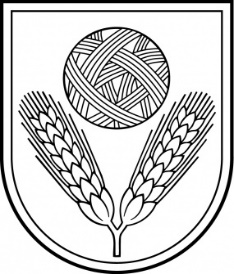 Rēzeknes novada DomeReģ.Nr.90009112679Atbrīvošanas aleja 95A, Rēzekne, LV – 4601,Tel. 646 22238; 646 22231, Fax. 646 25935,e–pasts: info@rezeknesnovads.lvInformācija internetā: http://www.rezeknesnovads.lvPaskaidrojuma raksta sadaļasNorādāmā informācija1. Projekta nepieciešamības pamatojumsPašlaik sociālo dzīvokļu izīrēšanas kārtību nosaka Rēzeknes novada pašvaldības 2009.gada 15.oktobra saistošie noteikumi Nr.9 „Par sociālo dzīvokļu izīrēšanas kārtību”, turpmāk - Saistošie noteikumi Nr.9, kuri spēkā no 2010.gada 23.februāra (publicēti Rēzeknes novada pašvaldības bezmaksas izdevumā „Rēzeknes novada ziņas” 2010.gada 22.februārī, Nr.1 (01)).Pielietojot praksē Saistošos noteikumus Nr.9, Rēzeknes novada pašvaldība ir konstatējusi nepieciešamību grozīt sociālā dzīvokļa īres maksas un maksas par komunālajiem pakalpojumiem apmēru, ko maksā īrnieks.  Ņemot vērā minēto, nepieciešams veikt grozījumus Saistošajos noteikumos Nr.9, izdodot jaunus Saistošos noteikumus.2. Īss projekta satura izklāstsRēzeknes novada pašvaldības saistošo noteikumu „Grozījumi Rēzeknes novada pašvaldības 2009.gada 15.oktobra saistošajos noteikumos Nr.9 „ Par sociālo dzīvokļu izīrēšanas kārtību”” projekts, turpmāk - Saistošo noteikumu projekts, izstrādāts pamatojoties uz likuma “Par sociālajiem dzīvokļiem un sociālajām dzīvojamām mājām” 5.panta ceturtās daļas, 6.panta, 9.panta ceturtās daļas un 10.panta otrās daļas deleģējumu.Saistošo noteikumu projekta izdošanas mērķis izdarīt grozījumus spēkā esošajos Saistošajos noteikumos Nr.9Saistošo noteikumu projekts groza sociālā dzīvokļa īres maksas un maksas par komunālajiem pakalpojumiem apmēru, ko maksā īrnieks.3. Informācija par plānoto projekta ietekmi uz pašvaldības budžetuSaistošo noteikumu projekta īstenošana ietekmē pašvaldības budžetu, bet pašlaik nav iespējams veikt konkrētus aprēķinus. Prognozējama izdevumu summas palielināšanās par  EUR 3500,00 (trīs tūkstoši pieci simti euro) gadā.Lai nodrošinātu saistošo noteikumu projekta izpildi nav nepieciešams veidot jaunas institūcijas vai radīt jaunas darba vietas.4. Informācija par plānoto projekta ietekmi uz uzņēmējdarbības vidi pašvaldības teritorijāAr Saistošo noteikumu projektu ir noteikta mērķgrupa, uz kuru attiecināms saistošo noteikumu projekta tiesiskais regulējums: sociālā dzīvokļa īrnieki – trūcīgas ģimenes (personas).Plānotais projekts neskar uzņēmējdarbības vidi.5. Informācija par administratīvajām procedūrāmPersonas Saistošo noteikumu projekta piemērošanas jautājumos var griezties Rēzeknes novada pašvaldības Sociālajā dienestā.Saistošo noteikumu projekts neskar administratīvās procedūras un nemaina līdzšinējo kārtību, kas noteikta ar Saistošajiem noteikumiem Nr.9.6. Informācija par konsultācijām ar privātpersonāmSabiedrības līdzdalība Saistošo noteikumu projekta izstrādāšanā tika nodrošināta informējot iedzīvotājus ar Rēzeknes novada pašvaldības mājas lapas un Rēzeknes novada pašvaldības pagasta pārvalžu starpniecību, lūdzot izteikt viedokļus un priekšlikumus par grozījumiem Saistošo noteikumu projektā.Viedokļi par Saistošo noteikumu projektu: nav saņemti